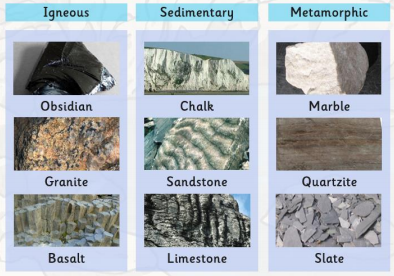 VocabularyVocabularyIgneous rocksRocks formed from molten rock.Sedimentary rocksRocks formed under the sea.Metamorphic rocksRocks formed when other rocks are affected by great temperatures and pressures.PermeableHaving pores or openings that let liquids or gases pass through.ImpermeableNot allowing something – such as a liquid – to pass through.FossilThe preserved remains or traces of a dead organismSoilSoil consists of a mix of organic material (decayed plants and animals) and broken bits of rocks and minerals.Organic matterOrganic matter is matter that has come from a recently living organism. It is able to decay.